Survey of Automotive TechnologyAUT  1000Tuesday1:00-2:40Rm. SA 317aInstructorMatt Hasara				E-mail: mhasara@uvu.edu				Office: SA 325A			Office Hours: by scheduled appointmentPhone: 836-6434TextThe Car Care Book 3rd or 4th edition by Ron Haefner. THIS TEXTBOOK IS NOT REQUIREDIntroductionThis course will study the basics of automotive systems, and the basic maintenance of those systems. This is not an advanced course. If you have done engine rebuilds or full car restorations this might not be the class for you. We will study domestic and imported passenger cars and light-trucks and heavily modified Mazda and Porsche racecars. This is a face to face course! If you attend class and participate, you will have a great experience and you will learn a ton about one of the most useful tools in the world. If you do not plan to attend, do not take the course.I have been given the charge, as your class facilitator, to provide a learning environment, activities, atmosphere and the like for you.  You, as the student, have the charge of learning all you can about the subject. This is a very informational class. If you attend class and participate you will be very surprised at how much you will learn about cars. What you put into this class will directly affect how much you learn and enjoy the class. So jump in and ask questions and participate!! ToolsThis is an entry level class. Tools are not required even though a basic set of tools comes in very handy for any type of car care maintenance. Remember, “If you got the tools you got the talent!”  A basic tool list that is very helpful can be provided upon request.  We will be using the tool room during our class period If Scotty is not on smoke break.AssignmentsAll of the assignments will be posted in canvas. Each assignment will open the day we have the lecture associated with that assignment. Each assignment is due one week after it opens in canvas. Weekly assignments need to be completed in canvas for grading.  Assignments will be completed on time to receive full credit. Late assignments will receive less than the total possible points which will be a 10% reduction in score for every week the assignment is late. If you do the assigned reading, attend and participate in the lectures, you will have no difficulty completing all assignments. Exams There will be two exams for the entire semester.  The mid-term will be online; I will also remind you several times during the semester of the mid-term opening dates.  We will also have a final exam, which will be online and will open during finals week. The final exam will cover the entire course and not just the material after the mid-term.Student Research and Presentation or PaperDuring the semester, each student will be required to do a research project. You will have four different choices of the type of project you would like to do. This is a very important assignment and represents 20% of your grade. The full description of this research project is given in Canvas and opens the first day of class. We will discuss this assignment several times over the course.Cars and Coffee or Car Show.You will be required to attend one car show or Cars and Coffee meet. These meets show much of what the Utah car culture is like. The car culture here has really changed in the past 5 years and I want you to experience it first-hand. A full description of this assignment will be in your Canvas assignments.SRIThis is a student evaluation of the course and the instructor. Towards the end of the course you will have the opportunity to complete a short survey on the class and instructor. This is completely confidential and your survey will not have your name associated with it. This is to help the instructor improve the class.Grading and EvaluationAt the end of the semester, all points, including any extra credit points, will be totaled and converted to a percentage score based on the total points possible.  Your course grade will be determined by your over-all percentage score according to the following scale:	A=95%			B=84%			C=74%			D=64%	A-=90%			B-=80%			C-=70%			D-=60%	B+=87%			C+=77%			D+=67%		F=59% or belowAssignments                      50%Mid-term                            8%Final                                     10%Presentation/ paper         20%Car Show assignment       10%SRI complete                      2%Cell PhonesI love and hate these devices. We will try to use them constructively in class. There may be times when cell phones might be useful as a research tool in class. You are all old enough to know when and how to use your phone. Please be respectful of the instructor and other students.Contact MeIf you need to contact me, please use my email or send me a message through CanvasParkingThere is absolutely no parking in the automotive lab unless you have been given permission to do so. There are no exceptions to this rule. That includes if you are late to class. Absolutely no parking inside the gate!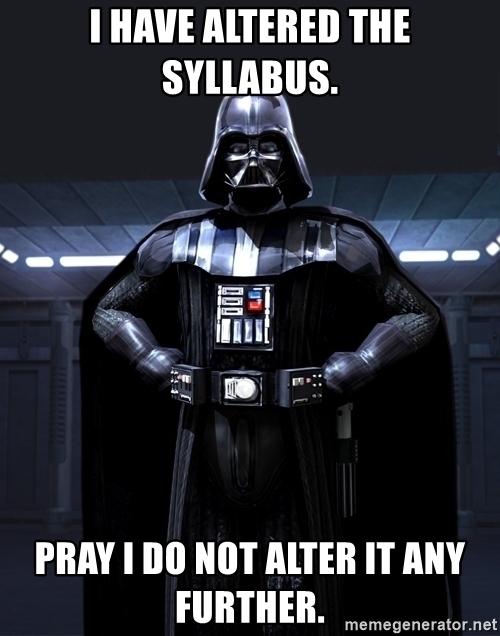 Course Outline*Changes may be made at Instructor’s discretionWeek 1:  IntroWeek 2:  The EngineWeek 3:  The Fuel SystemWeek 4: The Electrical SystemWeek 5: The Lubricating SystemWeek 6: The Cooling SystemWeek 7:  The DrivetrainWeek 8:  The TiresWeek 9:  The BrakesWeek 10: The Suspension and Steering SystemWeek 11: The Heating and Air Conditioning SystemWeek 12: Emission control systemWeek 13: Your Maintenance ProgramWeek 14:  Repairs, Repair or Replace decisionWeek 15: Buying a new or used carAmericans with Disabilities Act and Section 504 of the Rehabilitation ActThe Americans with Disabilities Act (ADA) and Section 504 of the Rehabilitation Act of 1973, as amended, prohibit Utah Valley University from engaging in discrimination on the basis of disability in any program or activity. Discrimination is also prohibited in all aspects of employment against persons with disabilities who, with reasonable accommodation, can perform the essential functions of a job.Students who believe they have been denied program access or otherwise discriminated against because of a disability are encouraged to initiate a grievance by contacting the Accessibility Services Director, Sherry Page at 801-863-8747. Employees can contact the ADA Coordinator, Irene Whittier at 801-863-8389.Upon request, this information is available in alternative formats, such as mp3, Braille, or large print. To request this format, email asd@uvu.edu.Students needing accommodation due to a disability including temporary and pregnancy accommodations may contact the UVU Accessibility Services at accessibilityservices@uvu.edu or 801-863-8747. Accessibility Services is located on the Orem Campus in LC 312.Academic IntegrityAt Utah Valley University, faculty and students operate in an atmosphere of mutual trust. Maintaining an atmosphere of academic integrity allows for free exchange of ideas and enables all members of the community to achieve their highest potential. Our goal is to foster an intellectual atmosphere that produces scholars of integrity and imaginative thought. In all academic work, the ideas and contributions of others must be appropriately acknowledged and UVU students are expected to produce their own original academic work. Equity and Title IXFaculty and students share the responsibility of ensuring the honesty and fairness of the intellectual environment at UVU. Students have a responsibility to promote academic integrity at the university by not participating in or facilitating others' participation in any act of academic dishonesty. As members of the academic community, students must become familiar with their rights and responsibilities. In each course, they are responsible for knowing the requirements and restrictions regarding research and writing, assessments, collaborative work, the use of study aids, the appropriateness of assistance, and other issues. Likewise, instructors are responsible to clearly state expectations and model best practices. Further information on what constitutes academic dishonesty is detailed in UVU Policy 541: Student Code of Conduct.Title IX states that no person in the United States shall, on the basis of sex, be excluded from participation in, be denied the benefits of, or be subjected to discrimination under any education program or activity receiving Federal financial assistance.  Students who believe they have been excluded from participation in, denied the benefits of, or discriminated against because of their sex may contact the EO/AA office to make a report, ask questions, or share concerns by email at: titleix@uvu.edu, in-person at BA-203, or by phone at: (801) 863-7999. To learn more about the Equity and Title IX office please visit us online at: https://www.uvu.edu/equityandtitleix/.Religious accommodationUVU values and acknowledges a wide range of faiths and religions as part of our student body, and as such provides accommodations for students. Religious belief includes the student's faith or conscience as well as the student's participation in an organized activity conducted under the auspices of the student's religious tradition or religious organization. The accommodations include reasonable student absences from scheduled examinations or academic requirements if they create an undue hardship for sincerely held religious beliefs. For this to occur, the student must provide a written notice to the instructor of the course for which the student seeks said accommodation prior to the event.The UVU campus has a place for meditation, prayer, reflection, or other forms of individual religious expression as is described on their website.